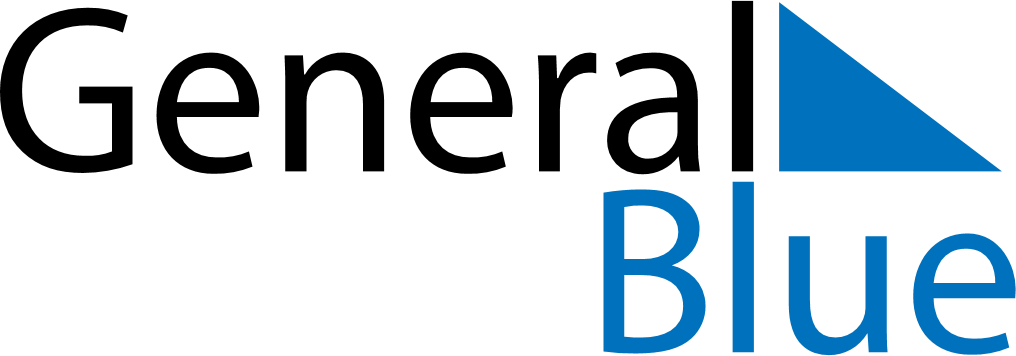 October 2024October 2024October 2024October 2024October 2024October 2024Libiaz, Lesser Poland, PolandLibiaz, Lesser Poland, PolandLibiaz, Lesser Poland, PolandLibiaz, Lesser Poland, PolandLibiaz, Lesser Poland, PolandLibiaz, Lesser Poland, PolandSunday Monday Tuesday Wednesday Thursday Friday Saturday 1 2 3 4 5 Sunrise: 6:43 AM Sunset: 6:21 PM Daylight: 11 hours and 38 minutes. Sunrise: 6:44 AM Sunset: 6:19 PM Daylight: 11 hours and 35 minutes. Sunrise: 6:46 AM Sunset: 6:17 PM Daylight: 11 hours and 31 minutes. Sunrise: 6:47 AM Sunset: 6:15 PM Daylight: 11 hours and 27 minutes. Sunrise: 6:49 AM Sunset: 6:13 PM Daylight: 11 hours and 23 minutes. 6 7 8 9 10 11 12 Sunrise: 6:50 AM Sunset: 6:10 PM Daylight: 11 hours and 20 minutes. Sunrise: 6:52 AM Sunset: 6:08 PM Daylight: 11 hours and 16 minutes. Sunrise: 6:53 AM Sunset: 6:06 PM Daylight: 11 hours and 12 minutes. Sunrise: 6:55 AM Sunset: 6:04 PM Daylight: 11 hours and 9 minutes. Sunrise: 6:57 AM Sunset: 6:02 PM Daylight: 11 hours and 5 minutes. Sunrise: 6:58 AM Sunset: 6:00 PM Daylight: 11 hours and 1 minute. Sunrise: 7:00 AM Sunset: 5:58 PM Daylight: 10 hours and 58 minutes. 13 14 15 16 17 18 19 Sunrise: 7:01 AM Sunset: 5:56 PM Daylight: 10 hours and 54 minutes. Sunrise: 7:03 AM Sunset: 5:54 PM Daylight: 10 hours and 50 minutes. Sunrise: 7:04 AM Sunset: 5:52 PM Daylight: 10 hours and 47 minutes. Sunrise: 7:06 AM Sunset: 5:50 PM Daylight: 10 hours and 43 minutes. Sunrise: 7:08 AM Sunset: 5:47 PM Daylight: 10 hours and 39 minutes. Sunrise: 7:09 AM Sunset: 5:45 PM Daylight: 10 hours and 36 minutes. Sunrise: 7:11 AM Sunset: 5:43 PM Daylight: 10 hours and 32 minutes. 20 21 22 23 24 25 26 Sunrise: 7:13 AM Sunset: 5:41 PM Daylight: 10 hours and 28 minutes. Sunrise: 7:14 AM Sunset: 5:40 PM Daylight: 10 hours and 25 minutes. Sunrise: 7:16 AM Sunset: 5:38 PM Daylight: 10 hours and 21 minutes. Sunrise: 7:17 AM Sunset: 5:36 PM Daylight: 10 hours and 18 minutes. Sunrise: 7:19 AM Sunset: 5:34 PM Daylight: 10 hours and 14 minutes. Sunrise: 7:21 AM Sunset: 5:32 PM Daylight: 10 hours and 11 minutes. Sunrise: 7:22 AM Sunset: 5:30 PM Daylight: 10 hours and 7 minutes. 27 28 29 30 31 Sunrise: 6:24 AM Sunset: 4:28 PM Daylight: 10 hours and 4 minutes. Sunrise: 6:26 AM Sunset: 4:26 PM Daylight: 10 hours and 0 minutes. Sunrise: 6:27 AM Sunset: 4:24 PM Daylight: 9 hours and 57 minutes. Sunrise: 6:29 AM Sunset: 4:23 PM Daylight: 9 hours and 53 minutes. Sunrise: 6:31 AM Sunset: 4:21 PM Daylight: 9 hours and 50 minutes. 